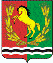 АДМИНИСТРАЦИЯМУНИЦИПАЛЬНОГО ОБРАЗОВАНИЯ РЯЗАНОВСКИЙ СЕЛЬСОВЕТ
АСЕКЕЕВСКОГО РАЙОНА ОРЕНБУРГСКОЙ ОБЛАСТИПОСТАНОВЛЕНИЕ =====================================================================25.10.2023                                       с. Рязановка                                       №  86 -п В соответствии со статьей 69.1 Федерального закона от 13 июля 2015 года № 218-ФЗ «О государственной регистрации недвижимости», в результате проведения мероприятий по выявлению правообладателей ранее учтенных объектов недвижимости, администрация Рязановского сельсовета постановляет:1. Определить Фасхутдинову Гульсину Рагбаровну 09.08.1960 года рождения, место рождения: с. Новоаширово Матеевского района Оренбургской области, паспорт гражданина Российской Федерации серия 53 04 № 162969 выдан ОВД  Асекеевского района Оренбургской области 17.08.2005 года, СНИЛС-061-282-546-43, зарегистрированную по адресу: Оренбургская область, Асекеевский район, с. Рязановка, ул. Кинельская, д.38, квартира 1 в качестве правообладателя в отношении земельного участка с кадастровым номером 56:05:1501001:64 площадью 2464 кв.м., расположенного по адресу: Российская Федерация, Оренбургская область, Асекеевский муниципальный район, сельское поселение Рязановский сельсовет, село Рязановка, ул. Кинельская, земельный участок 38, кв.1.2. Право собственности  Фасхутдиновой Гульсины Рагбаровны на указанный в пункте 1 настоящего постановления земельный участок подтверждается Выпиской из похозяйственной книги № 2 за 1991-1995 г.г., от 25.10.2023 года.3. Администрации Рязановского сельсовета Асекеевского района Оренбургской области осуществить действия по внесению необходимых сведений в Единый государственный реестр недвижимости.Постановление вступает в силу со дня подписания.Глава муниципального образования                                               А.В. БрусиловО выявлении правообладателяранее учтенного объекта недвижимости земельного участка с кадастровым номером 56:05:1501001:64